* response is requiredFirst Name*: __________________________ 	Last Name*: __________________________Pronouns (e.g., he/him, she/her, they/them): ____________________Phone*: ___________________________     Email*: ___________________________Residence Street Address*: _______________________________________________City*: ___________________________     State*: ________ 	Zip Code*: ___________Occupation & Employer (if applicable): _____________________________________________Please provide a short bio (less than 400 words), including a brief summary of your volunteer and work experience.*Optional: If you would like to submit your resume, you may attach it to this application or email it to community.involvement@multco.us.Why do you want to serve on the Advisory Committee?*What is your interest or background in Historic Preservation, especially when it comes to Highways, and how they impact surrounding communities?*What is your interest in recreational trails in natural areas?*Describe what makes the Columbia River Gorge National Scenic Area special to you or communities of which you are a part.*Which communities do you belong to and identify with, and how would that shape the experiences and perspectives you would bring to the committee?*What accommodations would you need to fully and successfully participate?How did you learn about this opportunity?Sign up for the Office of Community Involvement email list to receive updates about new volunteer opportunities on advisory boards & committees.𝥁 Yes, please sign me up!Optional QuestionsThe following questions are optional and are used by the Office of Community Involvement to track the effectiveness of our outreach efforts.Your Age:Your Gender:  Male			  Female  Transgender (FTM)	  Transgender (MTF)  Unknown  Other: _____________________Your race/ethnicity:  American Indian or Alaska Native  Asian  Black/African American  Eskimo  Hispanic or Latino/a  Native Hawaiian or Pacific Islander  White  Other: _____________________  Decline to AnswerPlease return this application to: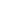 Office of Community Involvement 501 SE Hawthorne Blvd., Suite 192  •  Portland, Oregon 97214